МУНИЦИПАЛЬНОЕ БЮДЖЕТНОЕ УЧРЕЖДЕНИЕ ДОПОЛНИТЕЛЬНОГО ОБРАЗОВАНИЯ СТАНЦИЯ  ЮНЫХ НАТУРАЛИСТОВ Г.ВЯЗЬМЫ СМОЛЕНСКОЙ ОБЛАСТИ«ЛЕГЕНДЫ О КУСТАРНИКАХ»Методическое пособие.                                Автор-составитель: Наврозашвили Елена Владимировна,                                                                   педагог дополнительного образованияг. ВязьмаСмоленская область2018 годКофеОдна из легенд повествует о том, как архангел Гавриил принес сосуд с темным эликсиром умирающему пророку Магомету. Благодаря божественной силе напитка Магомет выздоровел, выбил из седла 40 рыцарей и продолжил создавать самую могущественную во все времена Исламскую империю. Мусульмане считают, что архангел, обеспокоенный тем, что сон может помешать пророку в достижении его целей, явился для того, чтобы открыть Магомеду добродетели и способ приготовления напитка из кофе. Еще одна эфиопская легенда гласит, что первым свойства ягод кофе открыл Шейх Омар, известный, как один из самых талантливых докторов своего времени. Однажды, бродя по холмам, Шейх Омар обратил внимание на небольшое деревце с благоухающими цветами и красными ягодами. Целитель захотел исследовать свойства этого растения, а это и был кофе. Он приготовил отвар из семян кофейного дерева и принимал его в течение нескольких дней. Вскоре он заметил, что у него повысилась работоспособность и улучшилось настроение. Затем он решил добавлять настой зерен кофе в целебные настойки, помогающие от головных болей и несварении желудка и заметил, что их эффективность заметно повысилась. Ему удавалось излечивать даже больных, которых другие лекари объявляли безнадежными. Долгое время целитель никому не раскрывал секрет кофейного дерева, и только перед смертью передал его своему сыну.По другой легенде эфиопский пастух Калди однажды заметил, что животные, которых он пас на горных склонах, отведав листву и плоды одного дикорастущего растения, становились очень резвыми и бодрыми в течение длительного времени. Калди и сам решил попробовать ягоды этого деревца (это был кофе), напоминающие вишню и почувствовал необычный прилив бодрости и сил, что смог обходиться без сна почти трое суток. Так ли это было на самом деле, никто не знает. Может быть, пастух просто сварил компот из кофе и обнаружил чудесные свойства кофе-ягоды. Обжаривать кофе стали позднее. Известно только, что уже шесть столетий назад в монастырях Йемена и Эфиопии монахи готовили из кофе отвар, который  отгонял сон во время ночных богослужений. Этот напиток они называли «кава» - в честь персидского владыки Кавуса Кая, якобы вознесшегося на небеса на крылатой колеснице.Жасмин


Существует очень красивая легенда о жасмине... Согласно ей, когда-то все цветы были белыми, но однажды появился художник с набором ярких красок и предложил окрасить их в разные цвета, какие им захочется. Жасмин был ближе всех к художнику; он хотел быть золотистого цвета, цвета его любимого солнца. Но художнику не понравилось, что жасмин был первее розы, королевы цветов, и в наказание он оставил его ждать до самого конца, взявшись за раскрашивание всех остальных цветов. В результате облюбованная Жасмином желто-золотая краска почти вся досталась одуванчикам. Жасмин не стал снова просить художника раскрасить его в желтый цвет, а в ответ на требование поклониться ответил следующее: "Я предпочитаю сломаться, но не согнуться". Так он и остался белым хрупким жасмином.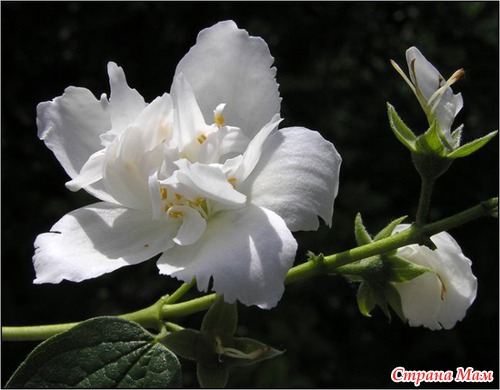 ЕжевикаЕжевика упоминается в дошедших до нас древних христианских легендах. Говорят, что в образе “пылающего” куста предстал перед Моисеем Ангел. По некоторым данным это был куст ежевики. Также у христиан “куст, который горит огнем и не сгорает” символизирует чистоту девы Марии, которая породила “пламя божественной любви, не сгорев от вожделения”.Другая христианская легенда гласит, что ежевика укрыла Христа, когда за ним гнались евреи. В знак благодарности Христос вознаградил это растение удивительной способностью размножаться верхними частями ветвей. С тех пор, как только ветка ежевичного куста касается земли, она тот же час укореняется. Осенью листья ежевики приобретают огненно-красную окраску. Как пламя костра просвечиваются они сквозь первый снег.Согласно древнегреческому мифу ягоды ежевики – это капли крови титанов, которую они пролили на землю в битве с богами.АкацияСогласно древнеегипетскому мифу, сын Исиды и Осириса – бог Гор – произошел благодаря акации, по другим вариантам – из акации. По мифам, Исида зачала Гора от мумии мертвого Осириса (собрав расчлененное тело мужа и не найдя фаллоса, который съели рыбы, по разным вариантам мифов она сделала его из глины или из дерева акации). Тело Осириса она нашла в долине Нила в сундуке из акации (в который заключил тело Сет), а вокруг сундука выросли кустарники акации, чтобы скрыть тело от посягательств посторонних. Исида хотела, чтобы Гор отомстил за смерть отца, которую причинил Осирису его родной брат Сет. Богиня тайком родила и вырастила своего сына, укрывшись в болотных зарослях, сделав там гнездо из камыша. По мифам, Гор воскресил своего отца, но противостояние Гора с Сетом длилось около 80 лет, и большую часть времени божественные мать и сын прятали в камышах тело убитого Осириса. Но по воскрешении Осирис уже пожелал править загробным миром, став царем мёртвых, и предоставил Гору править царством живых. Но Сет не успокоился, претендуя на место Гора, и начал вести войну против племянника. Решающий поединок происходил в дельте Нила, а на берегу собрались остальные боги, выступившие в качестве свидетелей. Сет вытесал себе лодку из камня, а Гор – из дерева акации. Гор поначалу проигрывал, и боги долго видели превосходство сил Сета, но в результате Гор превозмог своего противника, поразив гарпуном, и у богов не осталось сомнений, что царем должен быть Гор. Отсюда и происходит еще одно поверье древних, будто акация является символом выносливости, возрождения, бессмертия, инициации.Религиоведы часто отождествляют имена Осирис и Христос не только потому, что считают их созвучными, но и по одинаковым мотивам истории – и тот, и другой боги были воскрешены. А по мнению исследователя масонства А. Пайка, терновый венок Иисуса, в котором его вели на распятие, был сделан из веток акации – самого выносливого растения. Масоны украшают знаком акации некрологи и кладут ветки этого растения в гроб умершим, чтоб акация защищала их. Кроме того, у масонов акация обозначает чистоту и святость. А, если вспомнить, что издревле акация считалась символом невинности, то вполне логично, что она же символизирует и чистоту. Для евреев акация стала священным деревом, символизирующим похороны и траур. На протяжении тысячелетий кочевавшие по аравийским пустыням племена поклонялись акации, называя ее «материнским деревом».У христиан, согласно Библии, из древесины акации (гофера) были сделаны Ноев Ковчег и алтарь иудейского Храма, известный как престол в часовне «Неопалимая купина». Это место выбрано не случайно, именно здесь рос горящий, но не сгорающий колючий куст (наиболее вероятно – куст акации), из которого явился ангел прямо на глаза пасшему овец Моисею. Ангел воззвал Моисея вывести народ из Израиля и Египта в Обетованную землю, где произойдет Воскресение, а когда исчез, на кусте не осталось и следа от огня.Есть свидетельства о том, что древние египтяне после того, как Исида первой научилась делать мумию из трупа, стали мумифицировать тела умерших жидкостью, добытой из акации. Сегодня из многих видов акаций добывают вязкое прозрачное вещество гуммиарабик, которое применяется как клей, а также различные природные консерванты, используемые в пищевой промышленности. Из акации аравийской в Древнем Египте строили суда.Существует масонский миф о Мастере и ветке Акации.Масоны (вольные каменщики) – религиозная секта, полухристианского, полуегипетского и полуеврейского происхождения, берущая начало от ордена Тамплиеров (одна из степеней «Рыцарь Востока») и Розенкрейцеров (Роза на кресте – символ распятой души, у подножия креста пеликан, вскармливающий птенцов (символ Христа)). В западной Европе и России в век Просвещения это тайное общество ставило целью, привести человечество, через гуманное просвещение каждого отдельного индивида, к Земному Раю. Оно занималось книгоиздательством, учреждением школ; в общество входили представители интеллигенции от искусства и медицины, а также прогрессивные монархи. Значимый растительный образ в масонстве – акация.Тело убитого учениками и закопанного в землю Адонирама, пожертвовавшего собой ради всеобщего блага, было обнаружено вследствие того, что на его могиле выросла акация.Благодаря своей твердой и прочной древесине она олицетворяет собой преодоление смерти.Быстрый рост акации сделал ее символом плодовитости. Акация символизировала также весеннее равноденствие, олицетворяемое мифологемой воскрешения солнечного божества. Кроме того, она подразумевает чистоту и невинность. Такое восприятие вызвано особой чувствительностью растения, которое морщится от прикосновении человека.С точки зрения эзотерики, является символом постоянства и неизменности.Акация является эмблемой различных мистерий. Неофиты при посвящении несли перед собой ветви или букеты цветов акации. В ряде средиземноморских стран акация символизировала жизнь, дружбу и платоническую любовь.БоярышникНаучное название боярышника указывает на прочную древесину (греч. krataois – крепкий).В Древней Греции боярышник был посвящен Хлое, Гекате, Флоре и богу-покровителю браков Гименею.Греки верили, что Гименей незримо присутствует на каждой свадьбе, освещая факелом дорогу новобрачным.Венок из боярышника в его руках символизирует надежду на их благополучие.У древних славян существовала легенда о девушке, чьи русые волосы часто были украшены венком из боярышника.Белое лицо ее зарей облито, а строгие очи ярче зелени незрелого боярышника. И ценила она выше всех достоинств верность, чистоту и взаимность. У нее был суженный; и со дня на день в доме ждали сватов.Сельчане часто встречали девушку в венке из боярышника: весной – с белыми цветами, а по осени – с красными ягодами. На беду подрастающей красавицей любовались не только жители деревни, но и внук Чингисхана, будущий Батухан. Уже несколько дней пытался он заговорить с ней, заманивал в богатую юрту, но безуспешно: девушка была помолвлена с синеглазым русичем.Не выдержал Бату. Воровски выследил русиянку и бросился к ней. Не испугалась девушка. Прижалась она спиной к боярышнику и выхватила из-под шушпана кинжал. А когда Бату все-таки приблизился к ней, ударила себя в грудь кинжалом и пала на куст боярышника.В ее честь молодых девушек на Руси стали величать боярышнями, а молодых женщин – боярынями.В Средние века в европейских странах с боярышником было связано много суеверий. Например, в средневековой Англии жители деревень приходили в ужас, если им предстояло переночевать в комнате, украшенной цветами боярышника; полагали, что это приведет к смерти кого-то из домочадцев.В наше время англичане с удовольствием применяют боярышник в качестве надежного материала для создания живых изгородей.Германцы использовали древесину боярышника для траурных костров, поскольку верили, что это поможет душам усопших попасть в рай.Бузина краснаяЭтимология латинского родового названия доподлинно неизвестна. Предполагают, что она связана с греческим словом sambuke(самбука – род арфы) и отражает сходство ветвей растения со струнами этого музыкального инструмента. Возможно, что название sambucus связано с красным цветом плодов бузины (греч. sambyx – красный).Согласно древнегреческой мифологии Прометей унес с Олимпа похищенный им огонь в полом стебле бузины. В Средние века образ бузины был окутан тайнами.Растение связывали с колдовством и магией. Для того, чтобы оградить себя от нечистых сил, на Вальпургиеву ночь было принято прикалывать к одежде веточки бузины.Христианская легенда утверждает, что специфический, неприятный запаху бузины появился в тот момент, когда на ней повесился Иуда. Жители Уэльса верили в то, что бузина будет расти только там, где пролилась на землю человеческая кровь. На языке цветов бузина символизирует усердие.Бузина чернаяОдна из старинных общеевропейских легенд гласит, что некий вельможа, охотясь в дремучем лесу, отстал от свиты, заблудился и вышел к одинокой избушке, у которой сидел плачущий старик. На вопрос о причине слез, старик пожаловался, что его больно побил отец, за то, что он, перенося на руках дедушку, уронил его. Удивленный вельможа прошел в дом и увидел там двух еще более древних старцев. Пораженный увиденным, он стал выпытывать у стариков, как им удалось прожить до столь почтенных лет. И они рассказали, что всю жизнь живут в лесу, возделывают землю, а питаются главным образом хлебом, молоком и сыром. А еще они всегда употребляют в пишу ягоды черной бузины, которым и обязаны своим долголетием.Люди давно заприметили это деревце, и с давних времен знали его полезные свойства. Особенно любима была черная бузина у немцев, датчан, поляков, чехов. Это отражено в народном фольклоре этих народов: их пословицах, сказках, обычаях. Как тут не вспомнить, навеянную народным бытом, не слишком то известную, сказку Г. X. Андерсена «Бузинная бабушка», в которой настоем бузины лечили простуду. У всех народов центра Европы, бузина почиталась за священное дерево, способствующее продлению жизни, дающее возможность познать будущее. Плоды и цветки бузины широко применялись в народе как пищевые продукты и лекарственное сырье.Из цветков готовят настой: 2 чайные ложки на стакан кипятка. Настаивают, укрыв покрывалом полчаса. Употребляют в горячем виде по четверти стакана 3–4 раза в день, как потогонное, или полстакана на ночь, при ангине, гриппе, простуде.Настой можно приготовить подругой рецептуре: 5 г сухих цветков заливают 200 мл крутого кипятка и кипятят на водяной бане 15 минут, после чего охлаждают в течение 45 минут, процеживают, доводят объем до первоначального. Принимают в теплом виде по 1/2 – 1/3 стакана 2–3 раза в день.Из цветков можно приготовить целебный мед. Для этого литровую банку набивают неплотно цветками без цветоносов, заливают сиропом из 500 г сахара и 600 мл кипяченой воды, настаивают 2 суток, кипятят 20 минут, после чего процеживают через мелкое сито. Такой мед добавляют в чай при простуде, гриппе, ангине, пьют в целях профилактики на ночь.СиреньНазван ботаниками цветок именем древнегреческой нимфы Сиринги, дочери Ладона, аркадского Бога реки. У Ладона было много дочерей, но самой красивой из них была Сиринга, нимфа дерева — гамадриада. Эти нимфы вместе с деревьями рождаются и вместе с ними умирают… Прекрасны цветы в природе, однако любоваться можно и цветами, собранными в букеты — благоухающими и неповторимыми. В Аркадии в то время жил Пан, божество козлоногое, он и родился уже с бородкой, копытцами, уродлив был Пан настолько, что родившись едва,  привел собственную мать в ужас… Однако Пан, находясь под покровительством своего отца Гермеса, вольготно жил среди деревьев, был ленивцем, поспать и поесть горазд тоже был, однако и добродушен был, оберегая стада животных и пчел с их пасеками.К нимфам гор окрестных,  Пан тоже был не равнодушен и часто играл с ними и забавлялся – молод был Пан, любви жаждал неземной и вот однажды… Однажды он встретил прекрасную Сирингу нежную, как заря утренняя, грациозную, словно лань и очарован был Пан девушкой, да так полюбил ее, что забыл о прежних своих утехах.  Подкравшись к нимфе козлоногий Бог окликнул ее, но Сиринга, увидев страшное обличье Пана, убежала от него, в  испуге… Бросился Пан за нею, дабы успокоить и о любви своей поведать, однако Сиринга превратилась в куст сирени благоухающий, с цветами нежно лиловыми…Так и подарила Сиринга имя растению – сирень… Грустно Пан вздохнул из-за случившегося, однако увидев веточку сирени, решил, удалив сердцевину мягкую, дудочку сделать, и свирелью ее назвал. Таким образом Пан мог о своей любви поведать, сыграв нежную мелодию на свирели, посвященную Сиринге…  Говорит легенда, что родоначальником инструментов духовых и был Пан и имеют они название – «флейты Пана», или «Сиринги». А уже позже стал Пан помощником путешествующим по морю и рекам, игрой на флейте усмиряя бушующие волны. Калина.Точное происхождение названия этого растения не установлено. Тем не менее, некоторые русские языковеды соотносят происхождение слова «калина» с глаголом «калить» и понятиями солнца и огня. Возможно, отождествление калины с пламенем связано с ее алыми, точно раскаленными, спелыми ягодами. Издревле на Руси калина символизировала девичью красоту, молодость, здоровье, радость и веселье.Во многих русских домах красный угол избы был украшен гроздьями калины. Люди верили, что красные ягоды этого кустарника уберегут их домочадцев от нечистой силы и сглаза. В русском фольклоре часто упоминается Калинов мост. Именно на Калиновом мосту, что перекинулся через речку Смородинку, бьется со Змеем богатырь Иванушка, защищая родную землю от поганого Чуда-Юда.Кстати выражение «гулять по Калиновому мосту» значит предаваться разгулу в широком смысле этого слова. В песнях, поговорках и присказках калине часто противопоставляется дерево из семейства Кленовые — явор, который олицетворяет грусть и печаль. «Червонная калина да на явор схилилась» — поется в русской народной песне.Источники.https://www.dom-klumba.ru/legend/viburnum.html https://www.livemaster.ru/topic/2384997-mify-i-legendy-o-rasteniyah-1-chasthttps://fictionbook.ru/author/litagent_centrpoligraf/legendyi_i_mifyi_o_rasteniyah_legendyi_d/read_online.htmlhttps://intervsem.ru/legenda-o-sireni/https://www.stranamam.ru/post/734009/